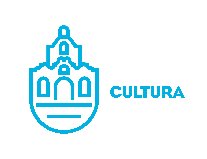 agosto  2020Escuela de Artes Plásticas “Ángel Carranza”lun.mar.mié.jue.vie.sáb.dom.123qo1045678101112131415161718192013:0021222313:00 Reunión Directora de Cultura para programa cultural plaza gastronómica13:00 revisión de manual de perfil puestos con la Dirección de Desarrollo Organizacional2425262728293013:00 Reunión secretario general para programa cultural plaza gastronómica 14:00 a 18:00 Plaza gastronómica programa cultural 31